Monroe Boat Club Sailing Fleet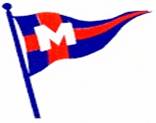 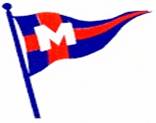 2024 Midweek RacesNotice of Race RULES:  Races will be governed by the current US Sailing Association Racing Rules of Sailing 2021-2024 (RRS), and PHRF-LE Class Rules, except as modified by this Notice of Race or the 2024 Sailing Instructions. Each yacht must conform to the USCG requirements for their vessel and carry a working VHF radio turned “ON” and monitoring Ch 16/71.ELIGIBILITY and ENTRY:  The Midweek Race Series is open to all single-hulled, auxiliary sailboats. Each entry must possess a current PHRF-LE handicap rating certificate and a minimum of $100,000 liability insurance. A copy of current certificate and insurance must accompany entry form and entry fee. Exceptions: Boats not possessing a certificate may compete in one race, or one regatta series, per season. They will be assigned a standard PHRF-LE rating minus seven (-7) seconds per nautical mile. Eligible boats may register in advance by mail or online at http://www.noticeofrace.net/   Paper registration forms are available at the MBC clubhouse. Open registration at MBC will be held on Tuesday, May 14th 2024 from 6:00-7:00 pm.  Entries will be accepted throughout the season provided the required paperwork is submitted to the Race Chair or Sail Fleet Captain PRIOR TO THE START OF THAT BOAT’S FIRST RACE.A racing yacht must declare its racing division (PHRF, JAM OR CRUISING) prior to the start of the first race of a series. NO DIVISION CHANGES WILL BE MADE DURING A SERIES. If a boat elects to start with a different division than its registration, it will not be scored for any race(s) sailed in that different division. The responsibility for a boat’s decision to participate in a race or to continue to race is hers alone.’ By participating in this event each competitor agrees and acknowledges that sailing is a potentially dangerous activity with inherent risks. These risks include strong winds and rough seas, sudden changes in weather, failure of equipment, boat handling errors, poor seamanship by other boats, loss of balance on an unstable platform and fatigue resulting in increased risk of injury. Inherent in the sport of sailing is the risk of permanent, catastrophic injury or death by drowning, trauma, hypothermia or other causes.FEES:  The entry fee is $45.00.SCHEDULE:			SPRING SERIES: 	May 21, 28, June 4, 11, 18, 25, July 9		(7races)			SUMMER SERIES:	July 16, 23, 30, Aug. 6, 13, 20, 27		(7 races)			RUM SERIES: Sept 3, 10, 17 				(3 races)AWARDS: 	Trophies and Flags will be presented at the Fall 2024 Sailors Annual Dinner.	THERE WILL BE NO MAKEUP RACES SCHEDULED IF A RACE IS CANCELLED FOR ANY REASON.SAILING INSTRUCTIONS:  The Sailing Instructions will be available no later than Tuesday, May 14th and may be picked up at the MBC clubhouse or downloaded from www.NoticeOfRace.netVENUE:  Races will be sailed in Lake Erie using the MBC/NCYC Racing Marks.PENALTY SYSTEM:  RRS 44.1 and 44.2 (Two-Turns Penalty) will be in effect. SCORING:  The Low Point System of Appendix A of the RRS will apply. Results for a series will be calculated on the best 5 scores in each series. This changes RRS Appendix A-2.  The championship will be based upon the top 10 scores from both series.All competing MBC members must perform Race Committee duty once per season. R/C is scored as 1st place in Class and Division Overall. Should additional R/C duties be warranted, it will be scored at 1.5 place in Class and 1.5 place OA. There is no R/C score for canceled or abandoned races. R/C is responsible for its own replacement if unable to fulfill its obligation. No exceptions!  All MBC competing members shall sign up for RC.RADIO COMMUNICATION: A boat shall neither make radio transmissions while racing nor receive radio communications not available to all boats. This restriction also applies to mobile (cell) telephones. Racing boats and any boats retiring must monitor VHF Ch 71.PRIZES:  Award flags will be awarded to the top three finishers of each class. Exception: only one flag per season is awarded in a class with only one boat. Overall Trophies will be awarded to the top three finishers in each division of two or more classes (PHRF/JAM).FURTHER INFORMATION:  Contact Midweek Race Chair Erin Jeruzal @ 734-905-1391 or Andrew Devenish @ 734-598-0614Rev. 4/22/2024